28.04 20г.Литературное чтение3-А классОсновное содержание урока На предыдущих уроках мы завершили изучение мифа «Храбрый Персей» и сказки «Гадкий утенок»:- Что объединяет эти два непохожих произведения? (ответ: относятся к зарубежной литературе)- Чем не похожи эти произведения? (ответ: содержание, жанр (миф и сказка), фольклорное произведение и авторская сказка)- Давайте проверим свои знания по теме «Зарубежная литература».Жанры мифа и сказки характеризуются особой поэтикой, увлекательным сюжетом и многообразием. Каждый из них имеет свое назначение. Предлагаю вспомнить, в чем состоит отличие мифа от сказки.Прежде чем вспомнить отличие мифа от сказки, вспомним ключевые понятия жанров:Миф – повествование древних людей о богах и героях, о сотворении мира и предсказание его гибели.Человек прошлых эпох не понимал причину того или иного явления в окружающей природе, не догадывался, почему гремит гром, сверкает молния, почему чередуются времена года. В попытке объяснить все это он и придумывал мифы, в которых действовали могучие существа – боги, управляющие природной стихией.Сказка – это занимательный рассказ о необыкновенных событиях и приключениях.И тот и другой жанры имели важнейшее значение в мире литературы.Отличие мифа от сказки можно выявить уже при анализе особенностей жанров. Так, миф является формой отображения действительности древним человеком. С помощью мифов люди передавали из поколения в поколение свои знания о мире, о явлениях природы, об общественном порядке, о героях и их великих подвигах.Обожествление происходило в отношении сил природы. Многие древние народы постепенно создали богов, каждый из них отвечал за какую-то силу. Были боги воды, грома и молнии, богиня-мать, боги растений, животных и прочие. Несмотря на наличие волшебного элемента, человеку казались правдоподобными происходящие в произведениях события. Именно поэтому боги жили в таких местах, что вполне объясняло, почему люди ни разу их не видели: на небе, под землей, в космосе.Сказка предлагает погрузиться в вымышленный мир, который населяют фантастические существа. Самые древние представители жанра – это сказки о животных.Сказки о животных – иносказания, в которых под звериными масками представлены люди. В них действовали лиса и волк, козлята и поросята, гуси и утки. Каждый народ делал таких персонажей, которые были в целом присущи месту его проживания. Так, на Руси в сказках описывались медведи, волки, лисы, а вот в произведениях далекой жаркой Индии действовали слоны, леопарды, носороги и львы. Каждое животное-герой очеловечивалось, ему приписывали какие-то определенные качества людей. Отдельные качества становились постоянными, так, лиса хитра, а заяц – труслив практически в каждом тексте. Как видим, кроме художественного вымысла ничто не объединяет эти сказки с мифами. Сочиняли их как для развлечения, так и для того, чтобы показать, к чему может привести тот или иной поступок.Очень интересно, что некоторые исследователи считают, что миф является первоисточником сказки.Общее между ними – фантастические и полуфантастические создания и сюжеты.При изучении произведений зарубежной литературы вы научилисьчитать и воспринимать на слух художественное произведениенаходить в мифологическом тексте эпизоды, рассказывающие о представлениях древних людей о миреопределять нравственный смысл сказкиДомашняя работа:Стр.215.Проверим себя и оценим свои достиженияhttps://infourok.ru/prezentaciya-k-uroku-literaturnoe-chtenie-zarubezhnaya-literatura-2017903.htmlПроверка техники чтения3 класс (конец учебного года)Золотой луг          Мы жили в деревне, перед окном у нас был луг, весьзолотой от множества цветущих одуванчиков. Это было очень красиво. Все говорили: «Очень красиво! Луг – золотой».         Однажды я рано встал удить рыбу и заметил, что луг был не золотой, а зелёный. Когда же я возвращался около полудня домой, луг был опять весь золотой. Тогда я пошёл, отыскалодуванчик, и оказалось, что он сжал свои лепестки, как всё равно если бы у нас пальцы со стороны ладони были жёлтые и, сжав в кулак, мы закрыли бы жёлтое.        Утром, когда солнце взошло, я видел, как одуванчики раскрывают свои ладони, и от этого луг становится опятьзолотым.                С тех пор одуванчик стал для нас одним из самых интересных цветов, потому что спать одуванчики ложились вместе с нами, детьми, и вместе с нами вставали.                                     (М. Пришвин)29.04.20г.Русский язык3-А классТема: Развитие речи. Составление предложений по рисункам. Повторение. Словосочетание и предложение. «Основа предложения»Теоретический материал для самостоятельного изучения.Задача первая. Понять, что такое текст.Вспомните, что сочинение – это изложение своих мыслей и чувств по заданной теме, в результате которого создаётся свой текст. Текст – несколько предложений, связанных друг с другом по смыслу и грамматически.Выделяют следующие признаки текста.А) Текст состоит из предложений.Б) Предложения объединены темой.В) Предложения связаны между собой по смыслу.Г) Текст может иметь заголовок.Предложения в тексте объединены темой и главной мыслью.Задача вторая. Поработайте над содержанием рассказа.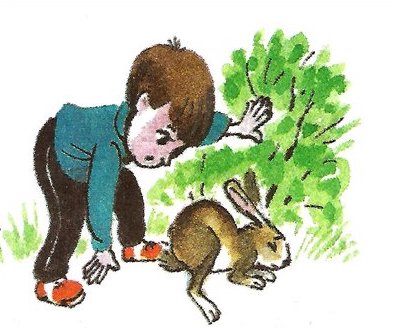 Рассмотрите картинку.Ответьте на вопросы:Кого нашёл мальчик в лесу?Какая беда приключилась с зайцем?Дополните предложения:Однажды мальчик_______________________________.У зайчика ______________________________________.Слова для справок: увидел, бедный, сломана лапка.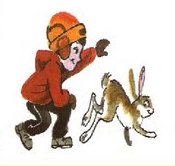 Рассмотрите картинку.Ответьте на вопросы:Как заботился мальчик о зверьке?Слова для справок: принёс домой, кормил, ухаживал, заботился.2.Как он лечил зайчику лапку?Выберите слова для ответа на вопрос: перевязал, забинтовал, смазывал лапку.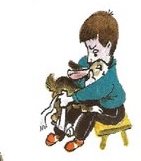 Рассмотрите картинку.Ответьте на вопрос по картинке:Куда мальчик отнёс зайчика после выздоровления?Слова для справок: вскоре, выздоровел, отпустил на волю.Задача третья. Составьте план.Текст состоит из частей. В тексте будет три части, по количеству картинок. Чтобы по порядку рассказать о том, что происходило на картинках, как сменялись события и чем закончились, составьте план текста. Дайте название каждой картинке. Это и будут пункты плана для составления текста.Перед вами примерный план текста:1. Беда.2. Забота о зайчике.3. На волю.Задача четвёртая. Подберите сходные по значению слова.Чтобы при составлении предложений не было повторов, подумайте, как по-другому можно назвать зайца? Подберите слова, которыми можно заменить слова «заяц» и «мальчик».Заяц – зайчик, зайчонок, зайчишка, серый, косой, грызун, животное.Мальчик – мальчуган, мальчишка, Ваня (или любое другое имя), спаситель, он.Задача пятая. Подберите заголовок к тексту.К тексту надо подобрать заголовок. Заголовок может отражать тему текста (то, о чём говорится в тексте) или его главную мысль (то, что хотел сказать автор). Перед вами варианты заголовков к тексту. Выберите заголовок, который отражает главную мысль или придумайте свой вариант.Варианты заголовков:По теме: Заяц. В лесу. Мальчик и заяц.По главной мысли: Спаситель. Помощь зайчику. Не бросил в беде. Здоровым на волю!Задача шестая. Подготовьтесь к написанию текста.Прежде чем писать текст, необходимо составить устно каждую часть. В этом вам помогут картинки, план и слова-помощники.СЛОВА-ПОМОЩНИКИоднажды, в лесу,
увидел, зайчик, сломанапринёс, домой, кормил, перевязал, заботился, лечилвскоре, выздоровел, отпустилПЛАН:Беда.Забота о зайце.На волю.При составлении предложений старайтесь избегать повторов. При написании предложений обратите внимание на выделенные буквы в опорных словах!Задача седьмая. Представьте вариант текста. (мой примерный вариант текста)СпасительОднажды в лесу Ваня увидел зайца. Мальчик хотел с ним поиграть, но заметил, что у зайчишки сломана лапка.Спаситель принёс домой бедного зверька и перевязал ему лапу. Ваня каждый день заботился о зайчике. Он старательно перевязывал ему лапку и кормил с ложечки.Вскоре заяц выздоровел, и мальчик отпустил его на волю.Задача восьмая. Напишите текст.Напишите свой яркий и интересный рассказ по картинкам.Не забудьте, что новое предложение пишется с заглавной буквы и в конце каждого предложения ставится знак препинания (точка, восклицательный или вопросительный знаки).Каждую новую часть пишите с красной строки.Проверьте текст, если заметили ошибки, исправьте.Дайте прочитать рассказ маме или членам вашей семьи.Домашнее задание: В вашем тексте выделить грамматические основы. https://infourok.ru/prezentaciya-po-russkomu-yaziku-na-temu-predlozhenie-slovosochetanie-klass-3760546.html https://uchitelya.com/russkiy-yazyk/105223-prezentaciya-grammaticheskaya-osnova-predlozheniya.html28.04.20г.Математика3-А классТема: Повторение. Доли. Деление с остатком. Приемы письменного умножения и деления в пределах 1000. Занимательная математика.Содержание урока:- Что такое доля?ДОЛЯ ЧАСТЬВ жизни людям часто приходится делить целое на равные части, доли. Самая известная доля – это половина. В жизни приставка «пол» встречается очень часто: полкилограмма, полкусочка, полчаса. Доли появляются, когда нужно целое разделить на равные части, допустим, полбуханки хлеба или полчаса.Доля – это каждая из равных частей единицы. Название доли зависит от того, на сколько частей разделили целое. Разделили на две части – половина (Рис. 1).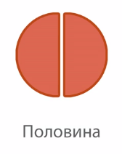 Рис. 1. Половина – целое, разделенное на две частиЕсли разделили на три – это треть (Рис. 2).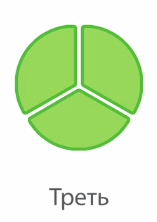 Рис. 2. Треть – целое, разделенное на три частиРазделили на четыре части – четверть (Рис. 3).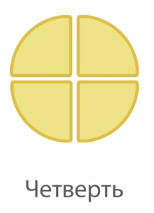 Рис. 3. Четверть – целое, разделенное на четыре части- Как это записать? Сначала была половина, потом треть, затем четверть… Надо же различать доли при записи.- Когда мы «делим» в математике натуральные числа, то используем знак (:) - Но в математике есть ещё один знак деления, он называется «дробная черта -- и соответственно числа, записанные с этим знаком, называются дробными.- Как вы думаете, что обозначает число под чертой?- А число над чертой?-В записи нижняя цифра обозначает, на сколько равных  частей (долей) разделили целое(знаменатель), а верхняя – сколько таких частей взяли(числитель)- Современная система записи дробей была создана в Индии, только там не писали дробной черты. А записывать дробь в точности так, как сейчас, стали арабы. Общеупотребительной эта запись дробей стала лишь в XVI веке.- А при чтении дроби сначала произносится верхняя цифра в виде количественного числительного женского рода – одна, а затем нижняя цифра как порядковое числительное – вторая, третья, четвёртая и На доске: «Одна какая»Сведения из историиУже в древности люди пользовались долями. Для записи, например, в Китае использовали точку, чтобы обозначить долю (Рис. 5).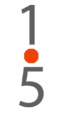 Рис. 5. Запись долей в Древнем КитаеА в Древнем Египте доли записывали, как показано на рисунке 6.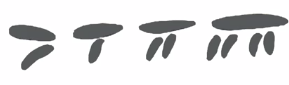 Запись долей (Записать в тетради)Потренируемся записывать доли. Для того чтобы записывать доли, нужно выполнять действия по алгоритму.· Сначала надо посчитать, на сколько равных долей разделено целое, и записать это число под чертой.· Затем посчитать, сколько долей закрашено, и это число записать над чертой.Задание 1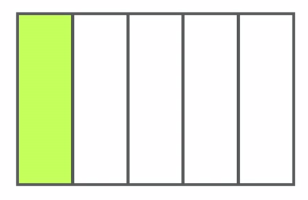 Рис. 7. Иллюстрация к заданию 1Посчитаем, на сколько частей разделен прямоугольник (рис. 7). Он разделен на пять частей, значит, число 5 запишем под чертой: . А закрашена всего одна часть, значит, над чертой запишем единицу: . Доля читается «одна пятая».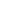 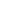 Задание 2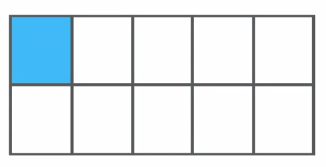 Рис. 8. Иллюстрация к заданию 2Прямоугольник разделен на десять частей (рис. 8). Записываем внизу десять: . Закрашена одна доля, пишем над чертой единицу: . Читается «одна десятая».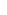 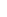 Задание 3 (Сравнение долей) В одном классе  часть учеников занимается в музыкальной школе,  учеников занимаются в спортивной школе, а  учеников занимаются в художественной школе. Где занимается больше детей?РешениеОбратим внимание на число, которое записано под чертой. Оно во всех трех долях одинаковое, потому будем сравнивать только те числа, которые стоят сверху, а там стоят числа 1, 2 и 4. Изобразим на рисунке (Рис. 9).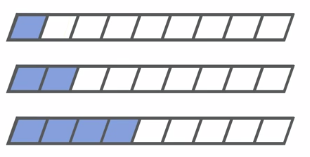 Рис. 9. Иллюстрация к решению задачи 3По рисунку видно, что четыре доли – это больше, чем две или одна. Поэтому делаем вывод:  (больше, чем  и ).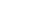 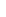 ПримерРассмотрим три доли: ,  и . Если над чертой количество долей одинаковое, то будем сравнивать число, которое записано под чертой: 2 доли, 3 доли или 4 доли.Рассмотрим рисунок 10. Записанные справа доли соответствуют отрезкам слева.  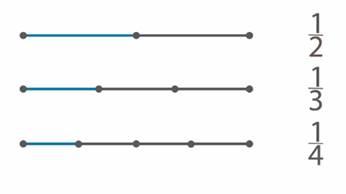 Рис. 10. Иллюстрация к примеруОтрезок, соответствующий доле  больше отрезка, соответствующего доле , а отрезок, соответствующий доле  больше отрезка, соответствующего доле . Значит: . Делаем вывод: если наверху количество долей одинаковое, то чем меньше внизу число, тем доля больше.Чем больше число, на которое делили целое, тем меньше полученная доляДеление с остатком Тетрадь «Проверочные работы» (стр.56) – выполнить письменно.Приемы письменного умножения и деления в пределах 1000Тетрадь «Проверочные работы» (стр.82)- выполнить письменно №1,2.